Képzési tájékoztató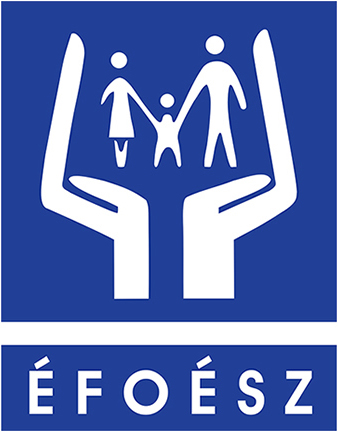 Értelmi Fogyatékossággal Élők és Segítőik Országos Érdekvédelmi SzövetségeAdószám: 19002529-1-43						Nyilvántartásba-vételi száma: E000771/2014Székhely: 1093 Budapest, Lónyay utca 17. 1/1.Tel/fax: (061) 411-1356, (061) 411-1357 E-mail: efoesz@efoesz.hu; Honlap: www.efoesz.hu		Képzés kódja: Fk-002/2/2016A továbbképzési program címe: A támogatott döntéshozatalhoz szükséges szakmai kompetenciák fejlesztő tréningjeA továbbképzési program engedélyszáma. S--05-049/2015A továbbképzési program pontértéke: 25 pontMinősítés érvényessége: 2019. március 31.Maximum csoportlétszám: 18 főKiknek ajánljuk a tréninget?szakdolgozóknak, középvezetőknek, vezetőknekolyan szociális szakembereknek, akik szeretnék megismerni a támogatott döntéshozatal fogalmát és jogszabályi hátterétazoknak a szakembereknek, akiknek kliensei között vannak gondnokság alatt álló személyekakik nyitottak arra, hogy a gondnokság egy lehetséges alternatíváját megismerjék és a gyakorlati munkájukba beépítsékakik együttműködési, kommunikációs és empátiás készségeik fejlesztésével szeretnének személyre szabottabb segítséget nyújtani klienseiknek A képzés célcsoportja ellátási formák szerint:Házi segítségnyújtásCsaládsegítésIdősek otthonaPszichiátriai betegek otthonaSzenvedélybetegek otthonaFogyatékos személyek otthonaPszichiátriai betegek rehabilitációs intézményeSzenvedélybetegek rehabilitációs intézményeFogyatékos személyek rehabilitációs intézményeIdősek klubjaGondozási központFogyatékosok nappali intézményeSzenvedélybetegek nappali intézményePszichiátriai betegek nappali intézményeIdőskorúak gondozóházaFogyatékosok gondozóházaPszichiátriai és szenvedélybetegek átmeneti otthonaPszichiátriai betegek lakóotthonaFogyatékos személyek lakóotthonaGyermekjóléti szolgálatGyermekek átmeneti otthonaCsaládok átmeneti otthonaGyermekotthonTerületi gyermekvédelmi szakszolgálatA képzés célja, megszerezhető kompetenciák:a képzés célja, hogy a résztvevők ismerjék a támogatott döntéshozatal fogalmát és jogszabályi hátteréta gyakorlatban alkalmazni tudják a tréningen szerzett ismereteketkülönbséget tudjanak tenni a gondnokság és a támogatott döntéshozatal közöttempátiás és kommunikációs készségeik fejlesztésével hatékonyan tudják támogatni klienseiketegyüttműködési készségeik fejlesztésével erősödjön az intézményen belüli szerepükA továbbképzés főbb témakörei:támogatott döntéshozatal fogalma, hazai és nemzetközi jogszabályi hátteregondnokság és a támogatott döntéshozatal elveinek összehasonlításainternetről letölthető kisfilm megtekintése, feldolgozásaverbális és nonverbális kommunikációs készségfejlesztő gyakorlatokegyüttműködést és empátiás készséget fejlesztő gyakorlatokaz aktív figyelem elsajátítását elősegítő gyakorlatokszakmai kompetencia önértékelésemunkahelyi példák, lehetőségek feltérképezése a támogatott döntéshozatal gyakorlásáraA továbbképzés teljesítésének feltételei: maximális hiányzás mértéke nem haladhatja meg a 10 %-ot.A képzés formája: csoportos képzésA képzés óraszáma: 30 óraA képzés kedvezményes díja egy összegben: 12.500 Ft/főA befizetéssel kapcsolatos információkat a jelentkezés visszaigazolásakor küldjük.A képzés ütemezése: alkalmanként 6 óra, hetente 1 vagy 2 nap, összesen 5 munkanapTervezett indítási időpont és helyszín:A képzés végén megszerezhető dokumentum megnevezése: igazolás. Az igazolás kiadásának feltétele: a résztvevő hiányzása az előírt mértéket nem haladhatja meg. Intézményi megrendelés esetén egyedi árajánlatot adunk és vállaljuk a helyszíni kiszállást.Intézményi megrendeléshez minimum 10 fő jelentkezése szükséges.Kapcsolatfelvétel és további információ:Olach Csillaképzés szervezőE-mail: olach.csilla@efoesz.huÜgyfélszolgálat elérhetősége:E-mail: efoesz@efoesz.huTel: 06-1-411-1356, 06-1-411-1357Cím: 1093 Budapest, Lónyay utca 17. 1/1.2016. augusztus 09. 9.00 – 14.301093 Budapest, Lónyay utca 17. 2016. augusztus 10. 9.00 – 14.301093 Budapest, Lónyay utca 17. 2016. augusztus 16. 9.00 – 14.301093 Budapest, Lónyay utca 17. 2016. augusztus 30. 9.00 – 14.301093 Budapest, Lónyay utca 17. 2016. augusztus 31. 9.00 – 14.301093 Budapest, Lónyay utca 17. 